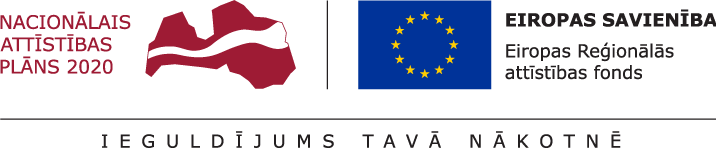 Apstiprināts arJēkabpils pilsētas pašvaldībasAdministratīvā departamenta direktores Natālijas Dardetes2018.gada 5.marta rīkojumu Nr.2Darbības programmas “Izaugsme un nodarbinātība” 8.1.2. specifiskā atbalsta mērķa “Uzlabot vispārējās izglītības iestāžu mācību vidi” (turpmāk – specifiskais atbalsts)pirmās projektu iesniegumu atlases kārtas nolikumsI. Prasības projekta iesniedzējam Projekta iesnieguma iesniedzējs ir Jēkabpils pilsētas pašvaldība.Saskaņā ar MK noteikumu 10.punktu un Ministru kabineta 2015.gada 27.oktobra noteikumu Nr.614 „Reģionālās attīstības atbalsta pasākumu īstenošanas, novērtēšanas un finansēšanas kārtība” 5.1. un 5.2.apakšpunktu specifiskā atbalsta ietvaros tiek atbalstīti projekti, kas paredzēti Jēkabpils pilsētas pašvaldības attīstības programmas investīciju plāna projekta idejā, kas saskaņota Vides aizsardzības un reģionālās attīstības ministrijas izveidotajā Reģionālās attīstības koordinācijas padomē.Projekta sadarbības partneris atbilstoši MK noteikumu 12. punktam var būt pašvaldība, kas robežojas ar Jēkabpils pilsētas pašvaldību, un kas projekta īstenošanas laikā paredz sākumskolas izveidi pamatskolas vai vidusskolas reorganizācijas rezultātā.Sadarbību īsteno atbilstoši MK noteikumu 51. un 52.punktam.II. Atbalstāmās darbības un izmaksasAtlases kārtas ietvaros ir atbalstāmas darbības, kas noteiktas MK noteikumu 23. punktā saskaņā ar 24.punktu.Projekta iesniegumā plāno izmaksas atbilstoši MK noteikumu 24., 25., 26., 27., 28., 29., 30., 31., 32., 33., 34., 35., 36., 37., 39., 40., 41., 42. un 43. punktam. Izmaksu plānošanā jāņem vērā: “Vadlīnijas attiecināmo un neattiecināmo izmaksu noteikšanai 2014.-2020.gada plānošanas periodā”, kas pieejamas Finanšu ministrijas tīmekļa vietnē - http://www.esfondi.lv/upload/00-vadlinijas/2-1--attiecinamibas-vadlinijas_2014-2020.pdf;Ieteikumi vispārējās izglītības iestāžu mācību vides modernizācijai (atlases nolikuma 6.pielikums);“Metodika par netiešo izmaksu vienotās likmes piemērošanu projekta izmaksu atzīšanā 2014.-2020.gada plānošanas periodā”, kas pieejama Finanšu ministrijas tīmekļa vietnē - http://www.esfondi.lv/upload/00-vadlinijas/4.3.-metodika-par-netieso-izmaksu-vienotas-likmes-piemerosanu.pdf; Ieņēmumus, ja tādi rodas no projekta ietvaros radītās infrastruktūras izmantošanas, projekta iesniedzējs paredz ieguldīt vispārējās izglītības iestādes izglītības procesa nodrošināšanai. Lai atbalsts projekta īstenošanai netiktu kvalificēts kā komercdarbības atbalsts, projekta īstenošanas rezultātā attīstītajā infrastruktūrā (tai skaitā sporta infrastruktūrā un dienesta viesnīcā (internātā)) papildinošas saimnieciskās darbības veikšana pieļaujama ne vairāk kā 20 procentu apmērā no attiecīgās infrastruktūras gada jaudas platības, laika vai finanšu izteiksmē.III. Projektu iesniegumu noformēšanas un iesniegšanas kārtībaProjekta iesniegums sastāv no projekta iesnieguma veidlapas (turpmāk – PIV) un tās pielikumiem (atlases nolikuma 1.pielikums): PIV 1. pielikums “Projekta īstenošanas laika grafiks”;PIV 2. pielikums “Finansēšanas plāns”;PIV 3. pielikums “Projekta budžeta kopsavilkums”;		kā arī projekta iesniegumam papildus pievienojamajiem dokumentiem (pārējiem PIV pielikumiem):apliecinājums par dubultā finansējuma neesamību (atbilstoši atlases nolikuma 1.pielikumā norādītajai formai);Jēkabpils pilsētas pašvaldības domes lēmums par projekta ieviešanai nepieciešamā līdzfinansējuma nodrošināšanu;papildus informācija, lai pamatotu projekta iesnieguma atbilstību atlases nolikuma 3.pielikumā minētajiem projektu iesniegumu vērtēšanas kritērijiem, ja to nav iespējams integrēt projekta iesniegumā (ja attiecināms);pilnvara, iestādes iekšējs normatīvais akts vai cits dokuments, kas apliecina pilnvarojumu parakstīt PIV, ja PIV paraksta persona, kas nav projekta iesniedzēja atbildīgā amatpersona, kurai ir paraksta tiesības;pamatots projekta budžetā (PIV 3.pielikums) paredzēto materiāltehnisko līdzekļu un aprīkojuma saraksts, kā arī aprīkojuma izmaksu aprēķins un aprīkojuma izmaksu aprēķinus pamatojošie dokumenti (ja attiecināms); projekta budžetā (PIV 3.pielikums) norādīto pakalpojuma (uzņēmuma) līgumu izmaksu aprēķina atšifrējums, kas pamato plānoto izmaksu apmēru uz vienu rādītāja vienību (informācija par veiktajām tirgus aptaujām, statistikas datiem, pieredzi līdzīgos projektos u.tml.) (ja attiecināms);par vismaz vienas projekta būves būvdarbiem būvatļauja ar būvvaldes atzīmi ar projektēšanas un būvdarbu uzsākšanas nosacījumiem, būvatļauja ar būvvaldes atzīmi par projektēšanas nosacījumu izpildi, apliecinājuma karte ar izdarītu atzīmi par būvniecības ieceres akceptu, vai apliecinājums, kas pamatots ar būvvaldes izziņu, ka paredzētās darbības īstenošanai būvniecības ieceres dokumenti nav nepieciešami (ja attiecināms);būvprojekts(-ti) vai būvprojekta (-tu) minimālā stadija (ja attiecināms);detalizēta sertificēta tāmētāja sastādīta būvniecības darbu izmaksu tāme, kas sastādīta atbilstoši normatīvajos aktos noteiktajai kārtībai par būvniecības darbu izmaksu tāmju sagatavošanu vai metodisks apraksts par būvniecības izmaksu aprēķinu, kas balstīts uz viena kvadrātmetra izmaksām jaunas būvniecības/ pārbūves/ atjaunošanas gadījumā, kā arī, ņemot vērā telpu sadalījumu un tehnisko stāvokli u.c. (ja attiecināms);energoefektivitātes novērtējums par enerģijas patēriņu pirms projekta īstenošanas (ja attiecināms);dokumentācija, kas apliecina, ka infrastruktūra un nekustamais īpašums, kurā par projekta īstenošanai piešķirtajiem līdzekļiem tiks veikti ieguldījumi infrastruktūrā, ir projekta iesniedzēja vai sadarbības partnera (ja attiecināms) īpašumā vai valsts īpašumā un nodots projekta iesniedzēja vai attiecīgās izglītības iestādes vai sadarbības partnera valdījumā vai lietošanā uz termiņu, kas nav mazāks par pieciem gadiem pēc noslēguma maksājuma veikšanas, un valdījuma vai lietošanas tiesības ir reģistrētas zemesgrāmatā (ja attiecināms);izsludināšanai sagatavotā iepirkumu dokumentācija par projektā plānoto būvprojekta izstrādi un projektā plānotajiem būvdarbiem (ja attiecināms);tehniskās specifikācijas projekts(-ti), ja projekta vadības nodrošināšanai plānots piesaistīt ārpakalpojumu (ja attiecināms);sākotnējais ietekmes uz vidi izvērtējums, ietekmes uz vidi novērtējums vai cita saistītā informācija, ja attiecināms saskaņā ar likumu “Par ietekmi uz vidi novērtējumu”;zaļo iepirkumu pamatojošie dokumenti (tehniskā specifikācija), ja iepirkuma konkursa nolikumā, atlases un vērtēšanas kritērijos tika vai tiks piemērots zaļais iepirkums (attiecināms, ja projekta iesniedzējs pretendē uz papildus punktiem kvalitātes kritērijā Nr.33);projekta iesnieguma sadaļu vai pielikumu tulkojums latviešu valodā, kas sagatavots atbilstoši normatīvajiem aktiem par kārtību, kādā apliecināmi dokumentu tulkojumi valsts valodā (attiecināms, ja kāda no projekta iesnieguma sadaļām vai kāds no projekta iesnieguma pielikumiem ir citā valodā).Projekta iesnieguma pielikumus numurē secīgi, turpinot PIV obligāto pielikumu numerāciju. Papildus minētajiem pielikumiem, projekta iesniedzējs var pievienot citus dokumentus, kurus uzskata par nepieciešamiem projekta iesnieguma kvalitatīvai izvērtēšanai.Lai nodrošinātu kvalitatīvu PIV aizpildīšanu, izmanto projekta iesnieguma veidlapas aizpildīšanas metodiku (atlases nolikuma 2.pielikums). Projekta iesniedzējs projekta iesniegumu sagatavo un iesniedz vienā no šādiem veidiem:Kohēzijas politikas fondu vadības informācijas sistēmā 2014.-2020.gadam (turpmāk – KP VIS) https://ep.esfondi.lv;elektroniska dokumenta veidā, parakstot projekta iesniegumu ar drošu elektronisko parakstu, kas satur laika zīmogu, izmantojot:elektronisko pastu;kompaktdiskus;kopnes USB saskarnes atmiņas ierīces; papīra formā, iesniedzot projekta iesniegumu personīgi; Ja elektronisko dokumentu iesniedz, izmantojot atlases nolikuma 11.2.2. un 11.2.3. apakšpunktā minētos datu nesējus, tad to iesniedz ar pavadvēstuli, uz kuras tiek veikta atzīme, kuras projektu iesniegumu atlases ietvaros dokumentācija tiek iesniegta.IV. Projektu iesniegumu noformēšanas kārtībaProjekta iesniegumu paraksta projekta iesniedzēja atbildīgā persona vai tā pilnvarota persona. Personas, kura paraksta projekta iesniegumu, paraksta tiesībām ir jābūt nostiprinātām atbilstoši normatīvajos aktos noteiktajam regulējumam. Ja projekta iesniegumu paraksta projekta iesniedzēja pilnvarota persona, pievieno attiecīgu dokumentu par konkrētai personai izdotu pilnvarojumu. Projekta iesniegumu sagatavo latviešu valodā. Ja kāda no PIV sadaļām vai pielikumiem ir citā valodā, atbilstoši Valsts valodas likumam pievieno Ministru kabineta 2000. gada 22. augusta noteikumu Nr.291 „Kārtība, kādā apliecināmi dokumentu tulkojumi valsts valodā” noteiktajā kārtībā vai notariāli apliecinātu tulkojumu valsts valodā. Projekta iesniegumā summas norāda euro ar precizitāti līdz divām zīmēm aiz komata.Ja projekta iesniegumu sagatavo elektroniska dokumenta formātā:ievēro normatīvos aktus par elektronisko dokumentu noformēšanu; projekta iesniegumu (PIV, tās pielikumus un papildus pievienojamos dokumentus) kopā kā vienu datni paraksta ar drošu elektronisko parakstu, kas satur laika zīmogu.Ja projekta iesniegumu sagatavo papīra formā:to noformē atbilstoši normatīvajiem aktiem, kas nosaka dokumentu izstrādāšanas un noformēšanas prasības;iesniedz vienu oriģinālu (PIV ar pielikumiem un papildus pievienojamajiem dokumentiem), pievienojot identisku elektronisko kopiju, nodrošinot dokumentus DOC vai DOCX un XLS vai XLSX formātā, elektroniskajā datu nesējā. XLS vai XLSX formātā iesniedzamajos dokumentos jābūt aktīvām formulām aprēķinos, ja dokumentā tādas tiek izmantotas. Projekta iesniegumam papildus pievienojamos dokumentus, t.sk., būvprojektu u.c. tehnisko dokumentāciju (ja attiecināms), var pievienot arī PDF vai JPG failu formātā. Projekta iesnieguma elektroniskajai kopijai jāatbilst projekta iesnieguma oriģinālam;projekta iesnieguma oriģināla lapas secīgi numurē, caurauklo, atbilstoši apliecinot lapu skaitu. Apjomīgus pielikumus var caurauklot atsevišķi, projekta iesniegumā norādot, ka attiecīgais pielikums (nosaukums un lappušu skaits) tiek caurauklots atsevišķi. Katru atsevišķi cauraukloto dokumentu tā pēdējās lapas otrā pusē apliecina atbilstoši normatīvo aktu prasībām;projekta iesniegumu sagatavo datorrakstā, projekta iesnieguma lapas var drukāt/ kopēt abpusēji, PIV sadaļas un apakšsadaļas nedrīkst mainīt un dzēst;ja kāds no pielikumiem ir elektroniskā dokumenta kopija, noraksts vai izraksts papīra formā, tad tā pareizību apliecina atbilstoši normatīvo aktu prasībām. Ja projekta iesniegumu iesniedz KP VIS, projekta iesniedzējs aizpilda norādītos datu laukus un pievieno nepieciešamos pielikumus. V. Projektu iesniegumu iesniegšanas kārtībaAtbilstoši Eiropas Savienības struktūrfondu un Kohēzijas fonda 2014. – 2020. gada plānošanas perioda vadības likuma (turpmāk – Vadības likums) 10.panta otrās daļas 17. punktam noslēgtā deleģēšanas līguma (turpmāk – Deleģēšanas līgums) nosacījumiem, Jēkabpils pilsētas pašvaldība, turpmāk – Pašvaldība, sagatavo un projekta iesniedzējam nosūta uzaicinājumu iesniegt projekta iesniegumu. Projekta iesniegumu iesniedz:izmantojot KP VIS: https://ep.esfondi.lv; personīgi darba dienās no plkst. 8:30 līdz 17:00 Pašvaldības Vienas pieturas aģentūrā Brīvības ielā 120, Jēkabpilī. Par projekta iesnieguma iesniegšanas datumu uzskata Pašvaldībā saņemšanas brīdī norādīto saņemšanas datumu;elektroniskā dokumenta formātā nosūtot uz Pašvaldības elektroniskā pasta adresi: vpa@jekabpils.lv (attiecināms, ja projekta iesniegumu iesniedz saskaņā ar atlases nolikuma 11.2.1. apakšpunktu). Par projekta iesnieguma iesniegšanas laiku uzskatāms brīdis, kad projekta iesniegums saņemts Pašvaldībā;Ja projekta iesniegumu iesniedz elektroniska dokumenta formātā, uz sūtījuma veic atzīmi, kuras projektu iesniegumu atlases ietvaros minētā dokumentācija tiek iesniegta. Projekta iesniegumu iesniedz līdz projektu iesniegumu iesniegšanas beigu termiņam. Ja projekta iesniegums tiek iesniegts pēc projektu iesniegumu iesniegšanas beigu termiņa, tas netiek vērtēts un projekta iesniedzējs saņem Pašvaldības paziņojumu par atteikumu vērtēt projekta iesniegumu. Projekta iesniedzējam pēc projekta iesnieguma saņemšanas Pašvaldībā tiek izsniegts/nosūtīts apliecinājums par projekta iesnieguma saņemšanu. VI. Projektu iesniegumu vērtēšanas un lēmumu pieņemšanas kārtība Projektu iesniegumu vērtēšanu veic ar Jēkabpils pilsētas domes lēmumu izveidota Jēkabpils pilsētas integrētu teritoriālo investīciju projektu iesniegumu vērtēšanas komisija (turpmāk – Vērtēšanas komisija), kas darbojas saskaņā ar Jēkabpils pilsētas domes apstiprināto Jēkabpils pilsētas integrētu teritoriālo investīciju projektu iesniegumu vērtēšanas komisijas nolikumu (turpmāk – Vērtēšanas komisijas nolikums). Vērtēšanas komisijas sastāvā iekļauj pārstāvjus no Pašvaldības (ar balsstiesībām), deleģētus pārstāvjus no atbildīgās iestādes (ar balsstiesībām), kuras pārziņā ir attiecīgais specifiskā atbalsta mērķis, attiecīgās jomas ministrijas pārstāvi (ar balsstiesībām), pārstāvjus no Centrālās finanšu un līgumu aģentūras (ar balsstiesībām) un pārstāvjus no Vadošās iestādēs novērotāja statusā (bez balsstiesībām). Ja nepieciešams, Pašvaldībai ir tiesības komisijas darbā pieaicināt Pašvaldības iestāžu pārstāvjus (ar balsstiesībām) un citus kompetento institūciju deleģētos pārstāvjus (bez balsstiesībām). Pamatojoties uz Vērtēšanas komisijas atzinumu, Pašvaldība pieņem pārvaldes lēmumu (turpmāk – lēmums) par:projekta iesnieguma apstiprināšanu vaiprojekta iesnieguma apstiprināšanu ar nosacījumu vaiprojekta iesnieguma noraidīšanu.Vērtēšanas komisijas locekļi ir atbildīgi par savlaicīgu, objektīvu un rūpīgu izvērtēšanu atbilstoši Latvijas Republikas un Eiropas Savienības normatīvajiem aktiem, projektu iesniegumu izvērtēšanu atbilstoši atlases nolikuma 3. pielikumā iekļautajiem projektu iesniegumu vērtēšanas kritērijiem un konfidencialitātes ievērošanu. Vērtēšanas komisija vērtē projekta iesnieguma atbilstību projektu iesniegumu vērtēšanas kritērijiem, kas noteikti atlases nolikuma 3. pielikumā, izmantojot projektu iesniegumu vērtēšanas kritēriju piemērošanas metodiku, kas noteikta atlases nolikuma 4. pielikumā, aizpildot projekta iesnieguma vērtēšanas veidlapu. Vērtēšanas komisija sēdē vērtē projekta iesniegumu, izskata un apspriež projekta iesnieguma vērtējumu un lemj par projekta iesnieguma virzīšanu apstiprināšanai vai apstiprināšanai ar nosacījumu, ja projekta iesniegums neatbilst kādam no projektu iesniegumu vērtēšanas kritērijiem, vai noraidīšanai, norādot to Vērtēšanas komisijas atzinumā. Ja projekta iesniegums apstiprināms ar nosacījumu, Vērtēšanas komisijas atzinumā norāda nosacījumu izpildei noteiktās darbības un noteikto termiņu. Pēc precizējumu projekta iesniegumā saņemšanas, Vērtēšanas komisija tos izvērtē atbilstoši kritērijiem, kuru izpildei tika izvirzīti papildus nosacījumi, aizpilda projekta iesnieguma vērtēšanas veidlapu un sniedz komisijas atzinumu par lēmumā ietverto nosacījumu izpildi vai neizpildi un lemj par projekta iesnieguma virzīšanu: apstiprināšanai, ja ar precizējumiem projekta iesniegumā ir izpildīti visi lēmumā izvirzītie nosacījumi;atkārtotai apstiprināšanai ar nosacījumu, ja lēmumā par projekta iesnieguma apstiprināšanu ar nosacījumu ietvertie nosacījumi nav izpildīti vai nav izpildīti noteiktajā termiņā. Ja projekta iesniedzējs neizpilda lēmumā par projekta iesnieguma apstiprināšanu ar nosacījumu ietvertos nosacījumus vai neizpilda tos lēmumā noteiktajā termiņā, Vērtēšanas komisija atkārtoti sniedz Vērtēšanas komisijas atzinumu par projekta iesnieguma virzīšanu apstiprināšanai ar nosacījumu. Ja kāds no atkārtotajā lēmumā noteiktajiem nosacījumiem netiek izpildīts vai netiek izpildīts lēmumā noteiktajā termiņā, komisija izdod komisijas atzinumu par lēmumā par projekta iesnieguma apstiprināšanu ar nosacījumu ietverto nosacījumu neizpildi un projekta iesnieguma virzīšanu noraidīšanai. Pašvaldība lēmumu par projekta iesnieguma apstiprināšanu pieņem, ja projekta iesniegums atbilst projektu iesniegumu vērtēšanas kritērijiem – vienotajiem kritērijiem, atbilstības kritērijiem un izpilda kvalitātes kritēriju minimālās prasības. Lēmumu par projekta iesnieguma apstiprināšanu ar nosacījumu Pašvaldība pieņem, ja projekta iesniegums neatbilst kādam no projektu iesniegumu vērtēšanas precizējamajiem kritērijiem un projekta iesniedzējam jāveic Vērtēšanas komisijas atzinumā noteiktās darbības, lai projekta iesniegums atbilstu projektu iesniegumu vērtēšanas kritērijiem un projektu varētu atbilstoši īstenot. Pašvaldība lēmumu par projekta iesnieguma noraidīšanu pieņem, ja projekta iesniedzējs nav aicināts iesniegt projekta iesniegumu. Ja projekta iesniegums apstiprināms ar nosacījumu, Vērtēšanas komisijas atzinumā norāda nosacījumu izpildei noteikto termiņu, kas nav īsāks par desmit darba dienām.Ja projekta iesniegums ir apstiprināts ar nosacījumu, pēc precizējumu projekta iesniegumā iesniegšanas, Vērtēšanas komisija to izvērtē un sniedz atzinumu par nosacījumu izpildi vai neizpildi, pamatojoties uz šo atzinumu, Pašvaldība izdod vienu no šiem dokumentiem:atzinumu par lēmumā par projekta iesnieguma apstiprināšanu ar nosacījumu noteikto nosacījumu izpildi, ja ar precizējumiem projekta iesniegumā ir izpildīti visi lēmumā izvirzītie nosacījumi;atkārtotu lēmumu par projekta iesnieguma apstiprināšanu ar nosacījumu, ja lēmumā par projekta iesnieguma apstiprināšanu ar nosacījumu ietvertie nosacījumi nav izpildīti vai nav izpildīti noteiktajā termiņā.Pēc atkārtoto precizējumu projekta iesniegumā iesniegšanas, Vērtēšanas komisija tos izvērtē un sniedz atzinumu par nosacījumu izpildi, pamatojoties uz šo atzinumu, Pašvaldība izdod vienu no šiem dokumentiem: atzinumu par projekta iesnieguma nosacījumu izpildi, ja ar precizējumiem projekta iesniegumā ir izpildīti visi lēmumā izvirzītie nosacījumi; lēmumu par projekta iesnieguma noraidīšanu, ja projekta iesniedzējs neizpilda atkārtotajā lēmumā par projekta iesnieguma apstiprināšanu ar nosacījumu ietvertos nosacījumus vai neizpilda tos lēmumā noteiktajā termiņā. Projekta iesnieguma vērtēšanu Vērtēšanas komisija var uzsākt uzreiz pēc projekta iesnieguma iesniegšanas. Lēmumu par projekta iesnieguma apstiprināšanu, apstiprināšanu ar nosacījumu vai noraidīšanu Pašvaldība var pieņemt par katru projektu atsevišķi, negaidot projektu iesniegumu iesniegšanas beigu termiņu un negaidot visu projektu vērtēšanas rezultātus. Lēmumu par projekta iesnieguma apstiprināšanu, apstiprināšanu ar nosacījumu vai noraidīšanu pieņem trīs mēnešu laikā no projekta iesnieguma iesniegšanas datuma. Ja objektīvu iemeslu dēļ šo termiņu nav iespējams ievērot, to var pagarināt uz laiku, ne ilgāku par sešiem mēnešiem no projekta iesnieguma iesniegšanas datuma, par to paziņojot projekta iesniedzējam. Lēmums par termiņa pagarināšanu ir apstrīdams, bet nav pārsūdzams. Lēmumu par projekta iesnieguma apstiprināšanu, apstiprināšanu ar nosacījumu, noraidīšanu un atzinumu par nosacījumu izpildi vai neizpildi piecu darba dienu laikā no attiecīgā lēmuma pieņemšanas vai atzinuma iesniegšanas nosūta projekta iesniedzējam. Lēmumā par projekta iesnieguma apstiprināšanu vai atzinumā par nosacījumu izpildi tiek noteikta kārtība vienošanās slēgšanai.Informāciju par apstiprinātajiem projektu iesniegumiem publicē pašvaldības tīmekļa vietnē www.jekabpils.lv. Gadījumā, ja ir pieņemts lēmums par projekta iesnieguma noraidīšanu, pašvaldības pilnvarotajai personai, kura organizē un vada integrētu teritoriālo investīciju projektu iesniegumu atlasi, saskaņojot ar atbildīgo iestādi, ir tiesības uzaicināt projekta iesniedzēju vienu reizi atkārtoti iesniegt projekta iesniegumu. VII. Papildu informācijaSaskaņā ar MK noteikumu 57. punktā noteikto, projekta iesniedzējam pēc projekta iesnieguma apstiprināšanas un vienošanās par projekta īstenošanu noslēgšanas būs iespēja saņemt avansa maksājumu/s līdz 90% no projektam piešķirtā ERAF finansējuma un valsts budžeta dotācijas kopsummas. Atbilstoši Vadības likuma 30.pantam, projekta iesniegums pēc tā iesniegšanas līdz lēmuma pieņemšanai par tā apstiprināšanu, apstiprināšanu ar nosacījumu vai noraidīšanu nav precizējams. Papildu informācijas pieprasīšana un sniegšana vērtēšanas procesa laikā tiks uzskatīta par projekta iesnieguma precizēšanu.Jautājumus par projekta iesnieguma sagatavošanu un iesniegšanu nosūta uz elektroniskā pasta adresi: iti.projekti@jekabpils.lv vai vēršoties Pašvaldības Vienas pieturas aģentūrā Brīvības ielā 120, Jēkabpilī. Projekta iesniedzējs jautājumus par konkrēto projektu iesniegumu atlasi iesniedz ne vēlāk kā 2 darba dienas līdz projektu iesniegumu iesniegšanas beigu termiņam. Atbildes uz iesūtītajiem jautājumiem tiks nosūtītas elektroniski jautājuma uzdevējam uz norādīto elektroniskā pasta adresi. Aktuālā informācija par projektu iesniegumu atlasi ir pieejama Pašvaldības tīmekļa vietnē www.jekabpils.lv sadaļā “Pašvaldība”/”Projekti”. Vienošanās par projekta īstenošanu projekta teksts (atlases nolikuma 5.pielikums) vienošanās slēgšanas procesā var tikt precizēts atbilstoši projekta specifikai.Pielikumi:Specifiskā atbalsta mērķa īstenošanu reglamentējošie Ministru kabineta noteikumiMinistru kabineta 2016.gada 24.maija noteikumi Nr. 323 “Darbības programmas “Izaugsme un nodarbinātība” 8.1.2. specifiskā atbalsta mērķa "Uzlabot vispārējās izglītības iestāžu mācību vidi" īstenošanas noteikumi (turpmāk –MK noteikumi)Ministru kabineta 2016.gada 24.maija noteikumi Nr. 323 “Darbības programmas “Izaugsme un nodarbinātība” 8.1.2. specifiskā atbalsta mērķa "Uzlabot vispārējās izglītības iestāžu mācību vidi" īstenošanas noteikumi (turpmāk –MK noteikumi)Finanšu nosacījumiSpecifiskajam atbalstam plānotais kopējais attiecināmais finansējums ir ne mazāks kā 168 190 881 euro, tai skaitā Eiropas Reģionālās attīstības fonda (turpmāk – ERAF) finansējums – 142 962 247 euro (tai skaitā 4 095 434 euro virssaistību finansējums pirmajai atlases kārtai) un nacionālais publiskais līdzfinansējums (pašvaldību finansējums, valsts budžeta dotācija) – ne mazāks kā 25 228 634 euro.Pirmās atlases kārtas ietvaros plānotais publiskais finansējums ir ne mazāks kā 73 769 923 euro, tai skaitā ERAF finansējums – 62 704 434 euro (tai skaitā 4 095 434 euro virssaistību finansējums) un nacionālais publiskais līdzfinansējums - ne mazāks kā 11 065 489  euro. Pirmās atlases kārtas ietvaros līdz 2018. gada 31. decembrim plāno ne vairāk kā 59 129 562  euro no ERAF finansējuma (tai skaitā virssaistību finansējums – 4 095 434 euro) un ne mazāk kā 10 434 629 euro no nacionālā publiskā finansējuma. Projekta iesniegumā snieguma rezervei noteikto finansējumu 6,1 procenta apmērā projekta iesniedzējs paredz no saviem līdzekļiem. Pēc Eiropas Komisijas lēmuma par prioritārajam virzienam “Izglītība, prasmes un mūžizglītība” noteiktā snieguma ietvara izpildi projekta ietvaros palielina ERAF finansējuma un nacionālā publiskā līdzfinansējuma apmēru. Jēkabpils pilsētas pašvaldībai pieejamais ERAF finansējums ir 6 000 000 euro.Jēkabpils pilsētas pašvaldībai līdz 2018. gada 31. decembrim pieejamais ERAF finansējums ir 5 658 115 euro. Iesniegto projektu iesniegumu kopējo ERAF izmaksu apmērs nedrīkst pārsniegt aktuālajā Reģionālās attīstības koordinācijas padomes lēmumā Jēkabpils pilsētas pašvaldībai noteikto ERAF finansējuma apmēru.Pirmās atlases kārtas ERAF finansējums ir pieejams integrēto teritoriālo investīciju ieviešanā nacionālas nozīmes centru integrētai pilsētvides attīstībai atbilstoši Eiropas Parlamenta un Padomes 2013. gada 17. decembra Regulas (ES) Nr. 1301/2013 par Eiropas Reģionālās attīstības fondu un īpašiem noteikumiem attiecībā uz mērķi “Investīcijas izaugsmei un nodarbinātībai” un ar ko atceļ Regulu (EK) Nr. 1080/2006, 7. panta 4. punktam.Maksimālā attiecināmā ERAF finansējuma atbalsta intensitāte nepārsniedz  85% no kopējām attiecināmajām izmaksām. Pārējo finansējumu – ne mazāk kā 15% no kopējā projekta attiecināmā finansējuma veido nacionālais publiskais līdzfinansējums, ieskaitot valsts budžeta dotāciju. Izmaksas ir attiecināmas no 2016.gada 3.jūnija, izņemot MK noteikumu 26.2.12. un 26.2.13. apakšpunktā minētās izmaksas, kas ir attiecināmas, ja tās veiktas sākot ar 2014.gada 1.janvāri.Specifiskajam atbalstam plānotais kopējais attiecināmais finansējums ir ne mazāks kā 168 190 881 euro, tai skaitā Eiropas Reģionālās attīstības fonda (turpmāk – ERAF) finansējums – 142 962 247 euro (tai skaitā 4 095 434 euro virssaistību finansējums pirmajai atlases kārtai) un nacionālais publiskais līdzfinansējums (pašvaldību finansējums, valsts budžeta dotācija) – ne mazāks kā 25 228 634 euro.Pirmās atlases kārtas ietvaros plānotais publiskais finansējums ir ne mazāks kā 73 769 923 euro, tai skaitā ERAF finansējums – 62 704 434 euro (tai skaitā 4 095 434 euro virssaistību finansējums) un nacionālais publiskais līdzfinansējums - ne mazāks kā 11 065 489  euro. Pirmās atlases kārtas ietvaros līdz 2018. gada 31. decembrim plāno ne vairāk kā 59 129 562  euro no ERAF finansējuma (tai skaitā virssaistību finansējums – 4 095 434 euro) un ne mazāk kā 10 434 629 euro no nacionālā publiskā finansējuma. Projekta iesniegumā snieguma rezervei noteikto finansējumu 6,1 procenta apmērā projekta iesniedzējs paredz no saviem līdzekļiem. Pēc Eiropas Komisijas lēmuma par prioritārajam virzienam “Izglītība, prasmes un mūžizglītība” noteiktā snieguma ietvara izpildi projekta ietvaros palielina ERAF finansējuma un nacionālā publiskā līdzfinansējuma apmēru. Jēkabpils pilsētas pašvaldībai pieejamais ERAF finansējums ir 6 000 000 euro.Jēkabpils pilsētas pašvaldībai līdz 2018. gada 31. decembrim pieejamais ERAF finansējums ir 5 658 115 euro. Iesniegto projektu iesniegumu kopējo ERAF izmaksu apmērs nedrīkst pārsniegt aktuālajā Reģionālās attīstības koordinācijas padomes lēmumā Jēkabpils pilsētas pašvaldībai noteikto ERAF finansējuma apmēru.Pirmās atlases kārtas ERAF finansējums ir pieejams integrēto teritoriālo investīciju ieviešanā nacionālas nozīmes centru integrētai pilsētvides attīstībai atbilstoši Eiropas Parlamenta un Padomes 2013. gada 17. decembra Regulas (ES) Nr. 1301/2013 par Eiropas Reģionālās attīstības fondu un īpašiem noteikumiem attiecībā uz mērķi “Investīcijas izaugsmei un nodarbinātībai” un ar ko atceļ Regulu (EK) Nr. 1080/2006, 7. panta 4. punktam.Maksimālā attiecināmā ERAF finansējuma atbalsta intensitāte nepārsniedz  85% no kopējām attiecināmajām izmaksām. Pārējo finansējumu – ne mazāk kā 15% no kopējā projekta attiecināmā finansējuma veido nacionālais publiskais līdzfinansējums, ieskaitot valsts budžeta dotāciju. Izmaksas ir attiecināmas no 2016.gada 3.jūnija, izņemot MK noteikumu 26.2.12. un 26.2.13. apakšpunktā minētās izmaksas, kas ir attiecināmas, ja tās veiktas sākot ar 2014.gada 1.janvāri.Projektu iesniegumu atlases īstenošanas veidsIerobežota projektu iesniegumu atlase.Ierobežota projektu iesniegumu atlase.Projekta iesnieguma iesniegšanas termiņšNo 2018.gada 5.martalīdz 2018.gada 29.jūnijam1.pielikums.Projekta iesnieguma veidlapa un tās pielikumi uz 15 lpp, t.sk.:PIV 1.pielikums “Projekta īstenošanas laika grafiks” uz 1 lpp, PIV 2.pielikums “Finansēšanas plāns” uz 1 lpp, PIV 3.pielikums “Projekta budžeta kopsavilkums” uz 2 lpp. Apliecinājums par dubultā finansējuma neesamību uz 1 lpp.2.pielikums.Projekta iesnieguma veidlapas aizpildīšanas metodika uz 48 lpp.3.pielikums.Projektu iesniegumu vērtēšanas kritēriji uz 7 lpp.4.pielikums.Projektu iesniegumu vērtēšanas kritēriju piemērošanas metodika uz 23 lpp.5.pielikums.Vienošanās par projekta īstenošanu uz 16 lpp.6.pielikums.Ieteikumi vispārējās izglītības iestāžu mācību vides modernizācijai uz 23 lpp. 